Oxford County FairSteer & Oxen ShowExciting changes continue: teamster participation during Education day and better premiums.Teamsters who come to stay the entire fair will be eligible for the herdsman award stipends and competitions specifically for them as our way of thanking you for being with us.OXFORD COUNTY FAIRSTEER AND OXEN SHOW(Open to New England)WednesdaySuperintendent: David Cox 207-515-1502Assistant: Esther Proctor 207-595-1295PROOF OF INSURANCE FOR INSURANCE FOR $1,000,000 IS REQUIRED (To be presented at time of weigh in)New England Ox or Maine Agricultural Insurance is valid. Homeowners insurance must clearly state the correct date/fair name---------------------------------------------------------------------------------------------------------------Driver of truck & trailer and one passenger will be admitted for free on day of the showRULESTeamsters shall have their teams ready at published starting time. All positions will be closed after positions are drawn. Classes will start as nearly as possible to published time.An actual separation, breaking or bending of equipment will constitute a breakdown. Any team breaking down may return to the last position and compete over. Only one breakdown will be allowed.The very LIGHT use of goad only. No whips or braids will be allowed. No electrical devices will be allowed. Participants will be properly dressed. Proper language must be used at all times. Any participant under the influence of alcohol will be disqualified from the competition. The drinking of intoxicating beverages by participants in and around the ring is prohibitedThe use of drugs or stimulants on any competing animal is prohibited. Any animal which is thin, dehydrated, shows open sores or is lame will be disqualified at the discretion of the superintendent.For twitching contests, the log may NOT be straddled by the teamster (penalty points will be added).After being unloaded, trucks/vans/trailers must be parked in the parking lot provided for this purpose.Schedule:7am: scales open for weigh in9am: entries closed10am: Education Day demonstrations-pulling ring                    		($25/team participation premium, max 2 teams/teamster)  12 noon: Lunch break1pm: Steer and Oxen show begins-pulling ring(No scooting competition this year)Departments: 21: Best Pair (value considered except for class 8)22: Best Matched (value considered except for class 8)23: Working/HandySteers to be show by weightClass 1: under 700 lbs.	    Class 2: 701-1000 lbs.Class 3: 1001-1400 lbs.        Class 4: 1401-1900 lbs.Class 5: 1901-2400 lbs.        Class 6: 2401-2900 lbsClass 7: 2901-3500 lbs         Class 8: 3501+ lbs.Premiums for classes 1-8: 1st:  $30   2nd:  $25   3rd:  $20   4th:   $18    5th:  $15   6th:  $12   7th:  $10___________________________________________________________________Department 24: Best 4 Working SteersClass 1: Heaviest pair weighing 500-1400 lbs    Class 2: Heaviest pair weighing 1401-2400 lbs   Class 3: Heaviest pair weighing 2401+ lbsPremiums for Best 4 Working Steers:1st:  $40   2nd: $35   3rd:  $30   4th:  $25   5th: $20STEER & OXEN HERDSMANTwo barns will be designated for a five day stay for the Show Steer & OxenParticipation by invitation only. Please contact: David Cox 207-515-1502 for more information. Confirmation (registration and camper site fee) will need to be received by August 15th, *Animals are to be in the barn at the start of opening day*Exhibitors will be given one (1) Livestock vehicle pass & two (2) fair passes*Exhibitors are expected to decorate their stalls (by the start of opening day) and are encouraged to have educational material available for fair-goers to view (Such as breed specific / yoke information).*Trucks and trailers must be parked away from the barn,  in the designated parking area.A herdsman award will be given at the end of the fair.Herdsman Awards (in addition to show premiums)1st:  $300   2nd:  $200   3rd:  $150  4th: $100  5th: $50Point system:*20 points:  Neatness of herdsman; care & cleanliness of exhibit & animals, including                            parking & vehicles*20 points: Display and farm sign-required*30 points: Education*10 points: Decorations*20 points: Cooperation with other exhibitors, fair personnel & general public*25 points: Conduct in the ring & barnHERDSMAN COMPETITIONSThe Oxford County fair will hold competitions for our exhibiting herdsmen only. Thursday & Friday @ 9:30am  Single steer/ox twitch (bring your own yoke or we will provide some for use) – event subject to changeCOMPETITION PREMIUMS: (for each class)1st: $90   2nd:  $85   3rd:  $80   4th:  $75   5th:  $70   6th:  $65   7th:  $60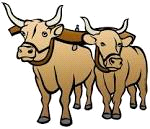 